Azonosító jel:KÉMIAEMELT SZINTŰ ÍRÁSBELI VIZSGA2019. május 17. 8:00Időtartam: 240 percEMBERI ERŐFORRÁSOK MINISZTÉRIUMAKémia emelt szintAzonosító jel:Fontos tudnivalókA feladatok megoldására 240 perc fordítható, az idő leteltével a munkát be kell fejeznie!A feladatok megoldási sorrendje tetszőleges.A feladatok megoldásához szöveges adatok tárolására nem alkalmas zsebszámológépet és négyjegyű függvénytáblázatot használhat, más elektronikus vagy írásos segédeszköz használata tilos!Figyelmesen olvassa el az egyes feladatoknál leírt bevezető szöveget, és tartsa be annak utasításait!A feladatok megoldását tollal készítse! Ha valamilyen megoldást vagy megoldásrészletet áthúz, akkor az nem értékelhető!A számítási feladatokra csak akkor kaphat maximális pontszámot, ha a megoldásban feltünteti a számítás főbb lépéseit is!Kérjük, hogy a szürkített téglalapokba semmit ne írjon!A megadott szerves vegyületek közül melyek lépnek kémiai reakcióba nátrium- hidroxid oldatával? Írja fel az egyik lejátszódó folyamat reakcióegyenletét!Melyik vegyület tartalmaz királis szénatomot?Joghurtban, kefirben, kovászos uborkában melyik vegyület található meg?Melyik vegyületet használják kozmetikai készítmények előállításánál?2. Négyféle asszociációAz alábbiakban két anyagot kell összehasonlítania. Írja be a megfelelő betűjelet a táblázat üres celláiba!FluorNitrogén-dioxidMindkettőEgyik semSzagtalan anyag.Molekulái polárisak.Vízzel közönséges körülmények között kémiai kölcsönhatásba lép.Színtelen anyag.Szobahőmérsékleten és légköri nyomáson gáz.Sűrűsége nagyobb az azonos állapotú levegő sűrűségénél.Kémiai reakcióban oxidálószerként viselkedhet.3. Egyszerű választásÍrja be az egyetlen megfelelő betűjelet a válaszok jobb oldalán található üres cellába!Melyik sorban tüntettük fel a részecskéket méretük szerinti csökkenő sorrendben?Ne, Ar, XeY, Sr, RbV, K, FeCr, Cr2+, Cr3+E) Sc3+, K+, S2-Melyik sorban soroltunk fel olyan anyagokat, melyek közül mindegyikanyagi halmazában található delokalizált elektron?Alumínium, benzol, kálium-jodidImidazol, grafit, monoklin kénSztirol, magnézium, kalcium-karbonátPirrol, lítium, gyémántButadién, rézgálic, jódMelyik molekulában található a legkisebb kötésszög?C2H4CO2CCl4P4NH3Melyik reakció egyensúlyi állapota nem változik, ha az egyensúlyi gázelegy térfogatát állandó hőmérsékleten a kétszeresére növeljük?A) 2 NOBr(g) ⇌2 NO(g) + Br2(g)B) 4 PH3(g) ⇌P4(g) + 6 H2(g)C) 2 NO2(g) ⇌N2O4(g)D) 2 NH3(g) ⇌N2(g) + 3 H2(g)E) CO(g) + H2O(g) ⇌ CO2(g) + H2(g)EsettanulmányOlvassa el figyelmesen a szöveget, és válaszoljon az alább feltett kérdésekre tudása és a szöveg alapján!Az illóolajok az élelmiszer-iparban jelentős íz- és aromakomponensek, sok közülük gyógyító és baktericid hatású, de van közöttük mérgező is. Az illóolajat tartalmazó növényt, növényi részt és növényi kivonatot, valamint mesterségesen előállított illóolajat és illóolaj-komponenst egyaránt használnak élelmiszerek ízesítésére, aromásítására. Az illatszerek és kozmetikumok készítésénél is nélkülözhetetlenek, és sok illóolajat dolgoznak fel gyógyászati célokra is. A balzsamok oldott természetes gyantát tartalmazó amorf, szilárd, vagy félszilárd keverékek. Élelmiszer-ipari jelentőségük nincs, a gyógyászatban, illetve az illatszeriparban használják őket.TerpénekAz illóolaj-összetevők több mint 90%-a a terpének közé tartozik. Az izoprén (C5H8) polimereinek tekinthető szerves vegyületek, amelyek két vagy több izoprén összekapcsolódásával építhetők fel. A molekulát alkotó izoprénrészek száma szerint lehetnek monoterpének (C10Hx), szeszkviterpének (C15Hy), diterpének (C20Hz), triterpének (C30Hw), tetraterpének (C40Hv) és politerpének (C5H8)n, ahol n > 8. A terpének közé nemcsak szénhidrogének tartoznak, hanem az ezekből levezethető alkoholok, éterek, aldehidek, ketonok, savak, észterek, epoxi- és hidrogénezett származékok is. A terpének lehetnek alifások vagy aliciklikusok. Az aliciklikus terpéneket a molekulában lévő gyűrűk száma szerint mono-, bi-, tri- stb. -ciklusos terpénekre lehet osztani. Az illóolajokban főleg mono- és diterpének találhatók, a tri-, a tetra- a politerpének pedig egyéb természetes vegyületként bírnak jelentőséggel. Legismertebb képviselőik a karotinoidok, amelyek tetraterpének, míg a politerpének legfontosabb képviselője a természetes kaucsuk.A monoterpének könnyen illó és rendkívül intenzív illatú vegyületek; az aciklikusmonoterpénekre jellemző a nagy reakciókészség, és hogy szobahőmérsékleten is hajlamosak polimerizációra. Az aciklikusmonoterpének között vannak szénhidrogének, alkoholok és aldehidek is. Közéjük tartoznak az ocimén és a mircén, amelyek kellemes illatú folyadékok, a citronellol, amely kellemes, rózsához hasonló illatú, autooxidációra hajlamos folyadék. A természetben az L-izomer rózsa- és gerániumolajban, a D-izomer a citronella-, a citrom- és a gerániumolajban fordul elő. Az aciklikusmonoterpének közé tartoznak még a geraniol, a nerol, a linalool, a geranial, a neral és a citronellal.A monociklikusmonoterpének alapváza a mentán (1-metil-4-izopropilciklohexán); e csoportba tartozik a limonén, az α- és β-fellandrén, a terpinének és a terpineol. Az ugyancsak idetartozó mentolnak négy izomer módosulata van, amelyek optikailag aktív vegyületek. Az L-mentol kellemes, hűsítő illatú, a D-izomer viszont csak enyhén hűsítő, dohos pince- és káposztaszagú vegyület. A terpének között gyakran előfordul, hogy az egyes izomerek eltérő illat és aroma hordozói. A mentol megtalálható a borsosmenta- és a japánmenta-olajban. A mentol alkoholos oldatban fertőtlenítő, enyhe görcsoldó és felületi érzéstelenítő hatású, amit a likőr-, az édes- és a dohányiparban is felhasználnak. E csoport képviselője még a karvon, a menton, a pulegon, az eukaliptol és az aszkoridol. A biciklikusmonoterpének gyűrűs szénhidrogének származékai; közéjük tartozik az α- és β-pinén, az α-tuján és a szabinén. A biciklikusmonoterpén ketonoknagyon jellegzetes aromahordozók. Közéjük tartozik a pl. a tujon és a fenchon. A kámfor lágy, jellegzetes szagú, illékony, vízben kevésbé, alkoholban, éterben, acetonban, kloroformban és olajokban jól oldódó vegyület. A természetben ugyan mind a két optikai izomer változata előfordul, a D-kámfor azonban gyakoribb.(Csapó János – Csapóné Kiss Zsuzsanna: Élelmiszer-kémia. c. műve nyomán)Az alábbiakban négy jellegzetes képviselő szerkezeti képletét adjuk meg. Az alább kérdések ezekre a vegyületekre vonatkoznak.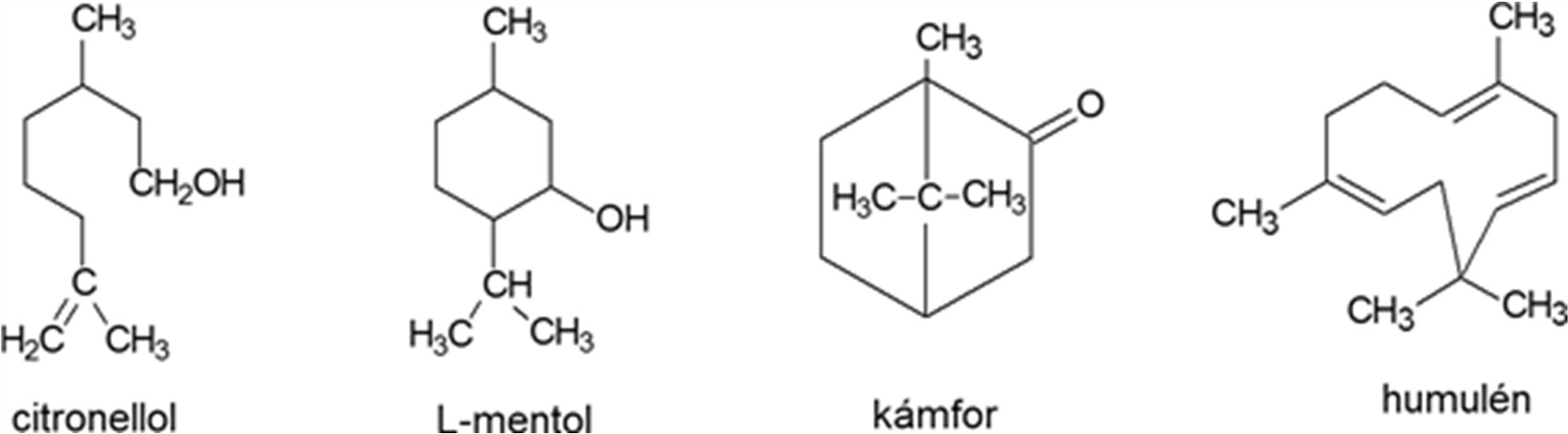 A megadott vegyületek közül melyik az, amelyre nagy reakcióképesség és szobahőmérsékleten is jelentkező polimerizációs hajlam jellemző?Melyik vegyületre nem jellemző az optikai izoméria?Melyik vegyület tartozik a biciklikusmonoterpén ketonok közé?Az illóolajok többsége kellemes illatú.Az alább felsorolt vegyületek nem tartoznak az illóolajok közé, az egyik közülük mégis kellemes illatú. Nevének aláhúzásával válassza ki ezt a vegyületet!Formaldehid	Etil-butanoát	Naftalin	Piridin	VajsavAz alábbi oldószerek közül melyikben oldódik legrosszabbul a kiválasztott vegyület? Az oldószer nevének aláhúzásával válaszoljon!Víz	Dietil-éter	Széntetraklorid	EtanolÍrja fel a terpének monomerjének brómmal való, 1 : 1 mólarányú reakciójának egyenletét!Melyek azok a terpének, amelyekre nem a jellegzetes illat, hanem inkább a jellegzetes szín jellemző?Elemző feladatÖt porkeverékkel kísérletezünkAlumíniumpor és jód keverékeNátrium-hidroxid és ammónium-klorid keverékeAlumíniumpor és kálium-hidroxid keverékeVaspor és kénpor keverékeSzódabikarbóna és borkősav keverékeMelyik keverék alkotórészeit tudnánk oldószer felhasználása nélkül, egyszerű fizikai módszerrel gyorsan szétválasztani? Mi ez a módszer és melyik összetevő milyen fizikai tulajdonságán alapul?Az első kísérletben az összes porkeverékből mintát veszünk és vizet adunk hozzá.Melyik esetben nem tapasztalunk kémiai változást? Hogyan tudnánk a két anyag reakcióját más módszerrel elősegíteni?Melyik esetben kíséri jellegzetes színváltozás a reakció lezajlását? Írja fel a folyamat reakcióegyenletét! Milyen színt látunk?Melyik reakcióban keletkezik elemi gáz? Írja fel a folyamat reakcióegyenletét!Melyik reakcióban keletkezik égést nem tápláló, a levegőnél nagyobb sűrűségű gáz? Adja meg a gáz összegképletét!Melyik reakcióban keletkezik olyan gáz, amely vizes oldatának lúgos kémhatása nedves indikátorpapírral kimutatható? Írja fel a gázfejlődéssel járó folyamat reakcióegyenletét!Számítási és elemző feladatAz aszpirin (C9H8O4) közismert gyógyszerhatóanyag, amely összetételét tekintve a szalicilsav (2-hidroxi-benzoesav) egy karbonsavval képezett észtere.Határozza meg a kérdéses karbonsav összegképletét!Rajzolja fel az aszpirin szerkezeti képletét!Az aszpirin gyenge egyértékű sav, savállandója: Ks = 3,16·10–4. Az emésztőrendszerből történő felszívódását döntően meghatározza, hogy semleges molekulaként, vagy disszociált formában, azaz ionként van-e jelen. A savmaradékion ugyanis sokkal kisebb mértékben jut át a nyálka- hártyán, mint maga a savmolekula.Egy kísérletsorozatban azt tanulmányozták, hogy a feloldott aszpirin hány százaléka van disszociált állapotban bizonyos körülmények között.Először elkészítették az aszpirin telített oldatát 37 °C-on. Ezen a hőmérsékleten az aszpirin oldhatósága 1,08 g/100 g víz. Az oldat sűrűsége 1,00 g/cm3-nek vehető.Az összes feloldott aszpirin hány százaléka van jelen disszociált formában (savmaradékionként) a telített oldatban?Mennyi a telített oldat pH-ja?Egy másik kísérletben 1,00 dm3 5,00 pH-jú oldatban oldottak fel 0,500 g aszpirint. A mérések szerint eközben a pH gyakorlatilag nem változott meg.A	feloldott	aszpirin	hány	százaléka	van	jelen	disszociált	formában (savmaradékionként) ebben az oldatban?Az emésztőrendszer mely részén a leghatékonyabb az aszpirin felszívódása? Karikázza be a helyes válasz betűjelét!A) szájüreg (pH = 6,2-7,2)	B) gyomor (pH = 1,0-3,0)C) nyombél (pH = 4,8-8,2)	D) vastagbél (pH = 7,8-8,4)Számítási feladatA kén-hidrogén égése kétféleképpen mehet végbe attól függően, mennyi oxigén áll rendelkezésre. Az egyik reakcióban a víz mellett egy szúrós szagú gáz, a másikban pedig egy szilárd anyag keletkezik.Írja fel mindkét reakció egyenletét!Minimálisan mekkora térfogatú 110 kPa nyomású, 10,0 ºC hőmérsékletű oxigén szükséges 0,600 g kén-hidrogén elégetéséhez?H2S gázt vezettünk nagy feleslegben egy fém-nitrát 1,200 mol/dm3 koncentrációjú oldatának 100,0 cm3-es részletébe. 28,716 g tömegű fekete csapadékot sikerült így leválasztanunk. A fémion oxidációs száma +2, és a folyamat során nem változik.Melyik fém nitrátjával végeztük el a kísérletet? Válaszát számítással igazolja!Mennyi ideig tartana, ha a kiindulási 100,0 cm3 térfogatú fém-nitrát-oldatból a fém- kationokat elektrolízissel választanánk ki 2,500 A erősségű elektromos egyenárammal?Számítási és elemző feladatEzüstbevonatok készítésére többféle módszert ismerünk.Az egyik módszer (melyet mikroelektronikai eszközök készítésénél használnak, és mártóezüstözésnek neveznek) szerint zsírtalanított és felületi oxidrétegétől megszabadított rézlemezt kis koncentrációjú ezüst-nitrát-oldatba mártanak.Írja fel a lejátszódó folyamat ionegyenletét!Mennyivel változott a rézlemez tömege, ha 0,340 g ezüst-nitrát felhasználásával készült oldatból az ezüstionok 80,0 %-át választottuk ki?Ezüstbevonat készítéséhez szerves redukálószereket is használhatunk.Az alábbiak közül melyik oldat használható ilyen bevonat készítésére?Az oldat megnevezése: 	A már említett, 0,340 g ezüst-nitrát felhasználásával készült oldatból az összes ezüstiont szeretnénk leválasztani a c) feladatban megjelölt oldat segítségével. Mekkora térfogatú oldatra van szükség? Írja fel a lejátszódó folyamat reakcióegyenletét is!Számítási feladatMagnézium-klorid-oldat készíthető magnézium-oxid vagy magnézium-karbonát sósavban történő feloldásával is.Írja fel mindkét reakció rendezett egyenletét!Legalább mekkora térfogatú, 1,105 g/cm3 sűrűségű, 21,36 tömegszázalékos sósav szükséges 10,08 g magnézium-oxid feloldásához?Magnézium-oxidot, illetve magnézium-karbonátot oldunk sztöchiometrikus mennyiségű, 1,105 g/cm3 sűrűségű, 21,36 tömegszázalékos sósavban. Melyik esetben kapunk töményebb (nagyobb tömegszázalékos összetételű) magnézium-klorid-oldatot? Hány tömegszázalékos ez az oldat? Válaszát számítással is indokolja!20 oC-on 54,50 g kristályvízmentes MgCl2 oldódik 100,0 g vízben.Mekkora tömegű MgCl2·6H2O szükséges 200,0 g 20 oC-on telített oldat elkészítéséhez?dátum	javító tanárdátum	dátumjavító tanár	jegyzőPótlapok számaPótlapok számaTisztázatiPiszkozati1.2.3.4.5.6.7.Etanol vizes oldataAceton vizes oldataAcetaldehid vizes oldataTömegszázalék40,020,016,0Sűrűség (g/cm3)0,9350,9691,00pontszámpontszámmaximáliselért1. Táblázatos és elemző feladat142. Négyféle asszociáció73. Egyszerű választás44. Esettanulmány85. Elemző feladat136. Számítási és elemző feladat137. Számítási feladat138. Számítási és elemző feladat129. Számítási feladat14Jelölések, mértékegységek helyes használata1Az adatok pontosságának megfelelő végeredmények megadása számítási feladatok esetén1Az írásbeli vizsgarész pontszáma100pontszáma egész számra kerekítvepontszáma egész számra kerekítveelértprogrambabeírtFeladatsor